To Mr. Tapan KarmakarUSA					Sub: Letter of appreciation.Respected sir		With all pleasure & joy unbound APURBA SANTRA, S/O-SAMAR SANTRA, from Vill.+P.O.- Nandakumarpur, P.S.- Raidighi, Dist.-South 24 Pgs, Pin-743349, West Bengal inform you that after long eight months I have managed my job in my core trade  (REC POWER DISTRBUITION COMPANY LIMITED as a Site Engineer) I badly wanted. Earlier I successfully completed my B.TECH in ELECTRICAL ENGINEERING from JALPAIGURI GOVT. ENGG. COLLEGE. 		The journey of my student life to professional life would not have been possible without your help. Sir my financial condition was not at all good and it was only your support which helped to get my graduation degree. Sir I would also thank u for having faith on me and hopefully I live up to your expectations. Last but not the least I appreciate You for the financial and moral support and expect that this help reaches many more.Date: 05/04/2015  								Yours obedientlyPlace: Kolkata 									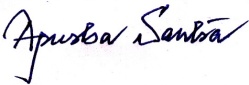 